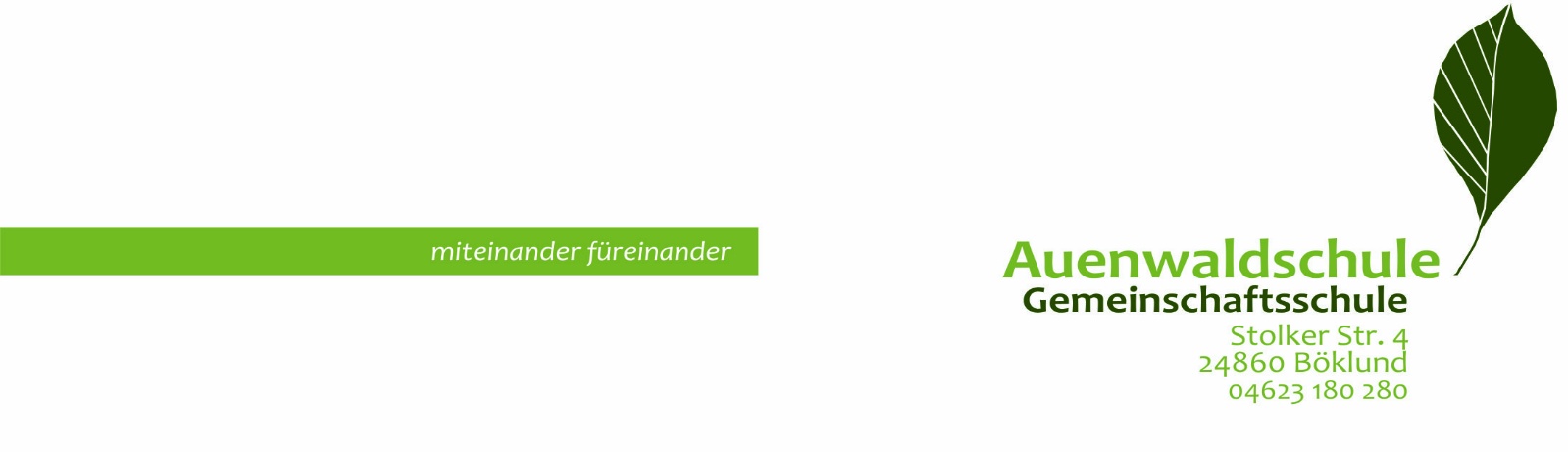                                  Schulelternbeiratsvorsitzende                              Alexandra Reske                              Brekling 31                              24881 Nübel                                    Tel.: 01525-3283112                              Mail: alexreske@yahoo.deBöklund, den 17.08.2020Sehr geehrte Frau GeipelSehr geehrte Schulelternbeiratsmitglieder und Klassenvertreter,Hiermit lade ich Euch recht herzlich zu unserer zweiten Schulelternbeiratssitzung im Schuljahr 2020/21 ein  Am Dienstag,den 01.09.2020 , um 19.00 Uhr im Mehrzweckraum der AuenwaldschuleTagesordnung:Begrüßung Anträge zur Erweiterung der Tagesordnung und Genehmigung des letzten Protokolls der SEB SitzungBericht des Vorsitzenden des SEBWahlen: -Vorsitzende und Stellvertreter- Schriftführer- KreiselternbeiratBericht der SchulleitungVerschiedenes Wir empfehlen zudem das Tragen eines Mund- und Nasenschutzes auf den Fluren des Gebäudes und während   der gesamten Veranstaltung.     Ich bitte um zahlreiches Erscheinen der Klassenvertreter/innen und deren Vertreter/innen. Abmeldungen bitte direkt an meine o.g. Email Adresse oder unter der oben genannten Telefonnummer bis zum 29.08.2020.     Mit freundlichen Grüßen          Alexandra Reske